Број: 83-15-О/4Дана: 03.04.2015.ПРЕДМЕТ: ДОДАТНО ПОЈАШЊЕЊЕ КОНКУРСНЕ ДОКУМЕНТАЦИЈЕ БРОЈ 83-15-О - Набавка материјала за неурохирургију Клиничког центра Војводине1. ПИТАЊЕ ПОТЕНЦИЈАЛНОГ ПОНУЂАЧА:Molimo Vas za dodatnim pojašnjenjem za partiju 3 Koštani cement za popunjavanje koštanih defekata: 
1.Da li će ponuda biti prihvatljiva ako se ponudi tri kalcijum-fosfat?
2. Kako se traži 40 komada, molimo Vas za pojašnjenje o kojoj dozi se radi izraženo u ml ili gr po komadu?ОДГОВОРИ КЦВ НА ПИТАЊА:1.Понуда неће бити прихватљива. Тражени цемент је метилметаакрилат по структури.2. Доза је 40г по комаду.С поштовањем, Комисија за јавну набавку 83-15-ОКЛИНИЧКИ ЦЕНТАР ВОЈВОДИНЕKLINIČKI CENTAR VOJVODINE21000 Нови Сад, Хајдук Вељкова 1, Војводина, Србија21000 Novi Sad, Hajduk Veljkova 1, Vojvodina, Srbijaтеl: +381 21/484 3 484www.kcv.rs, e-mail: tender@kcv.rs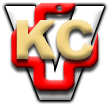 